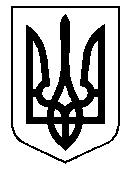 У К Р А Ї Н А Кам’янсько-Дніпровська міська радаКам’янсько-Дніпровського району Запорізької областіТридцять четверта сесія восьмого скликанняР І Ш Е Н Н Я13 березня 2020 року            м. Кам’янка-Дніпровська                               № 22Про внесення доповнень до рішення міської ради від 17 грудня 2019 року № 41 «Про затвердження лімітів споживання енергоносіїв у натуральних показниках для  об’єктів соціальної сфери Кам’янсько-Дніпровської міської об’єднаної територіальної громади, виходячи з обсягів відповідних бюджетних асигнувань на 2020 рік»       Керуючись п.23 ст.26 Закону України «Про місцеве самоврядування в Україні», п.4 ст.77 Бюджетного кодексу України,  рішенням сесії міської ради від 17.19.2019 року № 41 «Про затвердження лімітів споживання  енергоносіїв у натуральних показниках для об’єктів соціальної сфери Кам’янсько-Дніпровської міської об’єднаної територіальної громади, виходячи з обсягів відповідних бюджетних асигнувань на 2020 рік», враховуючи  листи-клопотання  начальника відділу освіти, молоді та спорту виконавчого комітету міської ради  від 27.02.2020 № 761/05-19, начальника відділу культури та туризму виконавчого комітету міської ради від 24.02.2020 № 692/05-19, з метою упорядкування та встановлення лімітів на послуги з поводження з побутовими відходами, забезпечення контролю за споживанням енергоносіїв та комунальних послуг, які фінансуються з міського бюджету, міська радаВИРІШИЛА:1. Внести доповнення до рішення міської ради від 17 грудня 2019 року   № 41 «Про затвердження лімітів споживання енергоносіїв у натуральних показниках для  об’єктів соціальної сфери Кам’янсько-Дніпровської міської об’єднаної територіальної громади, виходячи з обсягів відповідних бюджетних асигнувань на 2020 рік», а саме п.п. 1.1 п. 1 абзацом 7 наступного змісту: - ліміти на послуги з поводження з побутовими відходами (додаток 6.2).п.п. 1.2 п.1 абзацом 3 наступного змісту:- ліміти на послуги з поводження з побутовими відходами (додаток 8.1).2. Контроль за виконанням даного рішення покласти на заступника міського голови з питань житлово-комунального господарства, благоустрою,                                                      2комунальної власності, торговельного обслуговування, будівництва, транспорту і зв’язку, містобудування та архітектури Антоника М.А.Міський голова                                                                 Володимир АНТОНЕНКО